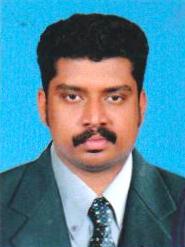 Sajith Sajith.382099@2freemail.com Finance Professional with 8 years of experience in MIS, Bank A/c Management, AP/AR, Internal auditing, general accounting functions, Preparing financial Statements, office management &Accounts team leader. Seeking a long-term opportunity where my professional experience and abilities would be valuable to the growth of my employer and myself.CORE COMPETENCIES:Skilled in all aspects of recording transactions, posting debits/credits, reconcile accounts P/L, Balance Sheet, Financial reporting, and ensuring accuracy and completeness of data.Possess skills in managing accounts receivables/payables, issue of sales invoice’s and payroll.Preparation of MIS reports and presenting the same to the management.Hands on Experience in TALLY 9 ERP (Also previous versions),Quick books, Syros...MS Excel, MS PowerPoint and MS Word skills.Good communication, interpersonal and analytical skills.AREAS OF EXPERTISE:PROFESSIONAL GRAPHReliable Transport Service WLL						From May-2016 to Jan-2018Reliable Transport Service WLL, is a transportation company based on Doha Qatar.Position: AccountantJob Profile:Primary responsibility includes all accounting transactions of the firms up to finalization.Monitoring Daily Transactions, Receipts and Payments Bank Reconciliation and fund allotments’ to suppliersInvoice Preparation,Petty cash dealings,Data entryPreparation of  P&L, Fund flow statements & All monthly reportsPreparing MIS Reports - Monthly Expense Statements, Receivables & payables summary etcProcessing Vendor and employee paymentsManaging and finalizing reconciliation of Inter-Company and Inter branch accountsPreparation of pay rollsPreparation and fulfilling all the statutory Obligation Middle East Group of Hotels, Dubai						Sep2013 – Feb 2016Leadig Hotel Group in Dubai having Hotels in Dubai, Abu Dhabi and Fujairah for more than 20 years.POSITION:ACCOUNTANT Job Profile:Primary responsibility includes all accounting transactions of the firms up to finalization. Monitoring Daily Transactions, Receipts and Payments Bank Reconciliation and fund allotments’ to suppliers. Reviewing and Submitting Monthly Balance Sheet/P&L/Financial Reports to the Management for decision making.Management of A/P–A/R, ageing analysis and follow-up regarding collections and payments, monitor and maintain the Company's Credit control policies for Receivables. Preparation of pay rollsEffectively Improved processes in relation to internal audits compliance.Monitoring Daily Sales, Purchase Transactions, Receipts and Payments Bank Reconciliation and fund allotments’ to suppliersManaging and finalizing reconciliation of Inter-Company and Inter branch accounts.Training New Staff / Junior Staff and allocation of assignments.Managing Interim and year end statutory audit including preparation of audit schedules as required by audit standards.Handling petty cashPreparation and fulfilling all the statutory Obligation Preparing MIS Reports - Monthly Expense Statements, Receivables & payables summary etc.,Processing Vendor and employee paymentsREGANT LAKE PALACE, Kollam, India Jan 2012 – Aug 2013Leading Hotel in kerala part of Madathil Group.POSITION:ACCOUNTANTJob Profile:Primary responsibility includes managing Cash flow and all accounting transactions of the firms up to finalization. Monitoring Daily Sales, Purchase Transactions, Receipts and Payments Bank Reconciliation and fund allotments’ to suppliers. Reviewing and Submitting Monthly Balance Sheet/P&L/Financial Reports to the Management for decision making.Responsible for preparing Monthly Cash Flow, forecasting monthly/quarterly/half yearlycash flow requirements.Management of A/P–A/R (Local/Interstate), ageing analysis and follow-up regarding collections and payments, monitor and maintain the Company's Credit control policies for Receivables.Preparing and distributing internal reports related to Cash Flow, Inventory at multiple warehouses etc to Management to facilitate decision making.Authorizing of Sale’s invoices, Debit Notes/Credit Notes.Managing and finalizing reconciliation of Inter-Company and Inter branch accounts.Training New Staff / Junior Staff andallocation of assignments.Managing Interim and year end statutory audit including preparation of audit schedules as required by audit standards.Effectively Improved processes in relation to internal audits compliance.Preparation and fulfilling all the statutory Obligation as VAT,  Service Tax, TDS, EPF, ESIC, Labour Office, Corporation D&O License – Remittance, Returns and renewal etc.BILFINGER NEO STRUCTO PVT LTD, India 	      Aug 2009 – Dec 11Leading international engineering & services group headquartered in Mannheim Germany. With comprehensive technological expertise and the experience of 70000 employees all over the world.POSITION: JUNIOR ACCOUNTANTJob Profile:Management of Accounting/Book keeping functionsaccounts Reconciliation & month-end MIS reporting.Monitoring of Accounts Receivables in co-ordination with finance manager and maintain the Company's Credit control policies for Receivables.General ledger postings, debtors/creditors, bank reconciliations.Preparing of bills, journal entries, purchase orders, & maintaining related logs & records.Preparing Receipts/Payment Vouchers, Cheques.Preparing MIS Reports - Monthly Expense Statements, Receivables & payables summary etc.,Processing Vendor and employee payments.Composing letters & maintaining In-Out Correspondence.EDUCATIONAL QUALIFICATION(2009 - 2011) MG University – Master of Commerce (Finance)Subjects Included: Management Accounting, Costing Accounting, Statistics, Business Management, Banking & Company Law.IT SKILLSMS Excel, MS PowerPoint and MS Word skills, with particular focus on the advanced features of spreadsheets. Experienced in Tally 9 ERP, QuickBooks, IDS, Hosnet & Syros.PASSPORT,CURRENT VISA& OTHER DETAILSDate of issue					:	18/06/2018Date of Expiry					:	17/06/2028Visa Status					:	Visit Visa (03 Months)PERSONAL VITAELanguages Known: English, Hindi and MalayalamDate of Birth: 30th May 1988Marital Status: SingleDECLARATION                                     I hereby declare that all the above information’s are true and correct to the best of my knowledge and belief.Account ReconciliationMonth-End-ClosingsStatutory ObligationsPL/Balance SheetAccounts Payable/ReceivableCash Flow ManagementOffice Management Inventory ManagementInternal Auditing    Payroll 